English Department – KS3 Homework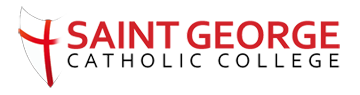 Year: 	8		Term:	 T1A		        Scheme of Work: BISP Your teacher will direct you to complete the appropriate tasks, with specific deadlines. Make a note of which tasks have been completed over the course of a Scheme of Work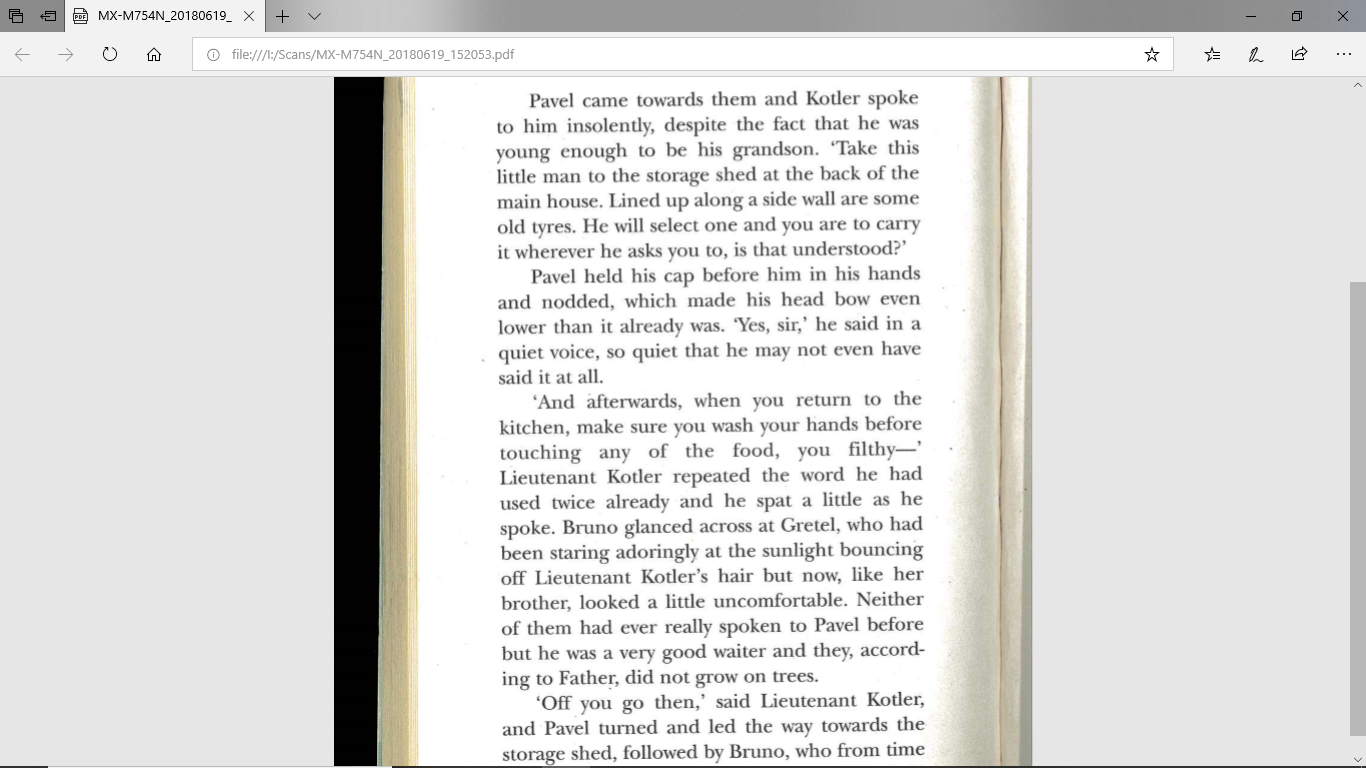 PREPARECONSOLIDATEDEEPENABOVE AND BEYONDYou need to complete 3 tasks from the following list.You should complete one task from each column.Create a descriptive writing piece from the point of view of another boy in the concentration camp. Describe what you see, use your senses to add to the overall experience you are having in these conditions.  Annotate the extract from the reverse side of this sheet by looking at how sympathy is created for Pavel.Create a short summary of why we feel sympathy, based on your annotationsResearch Anne Frank and answer the following questions: -Who was Anne Frank? Why is Anne Frank so Famous?What happened to Anne and her family? Research the author of BISP and answer the following question. In your opinion, what was the purpose of the author in writing BISP?Challenge: Look at his novel entitled ‘The Boy At The Top Of The Mountain’ and make any comparisons you can with BISP You need to complete 3 tasks from the following list.You should complete one task from each column.Mind Map all the major themes of this story. Think of at least 5. For example, the theme of War. After this write which theme you think is the most important one and why?Compare the similarities and differences that Bruno and Shmuel faced in the story.Try to make direct reference to moments from the textResearch the holocaust answering questions on the resource sheet.See your teacher for this resourceResearch the author of BISP and answer the following question. In your opinion, what was the purpose of the author in writing BISP?Challenge: Look at his novel entitled ‘The Boy At The Top Of The Mountain’ and make any comparisons you can with BISP Support HomeworkLearn – 10 spellings that are related to the BISP unit. These are words that you will frequently use in English as well. Resource sheet available. Define the word Discrimination.What groups of people were discriminated against in WW2? Describe the camp in your own words. Use negative and interesting vocabulary to describe what you see as if you were Bruno.   